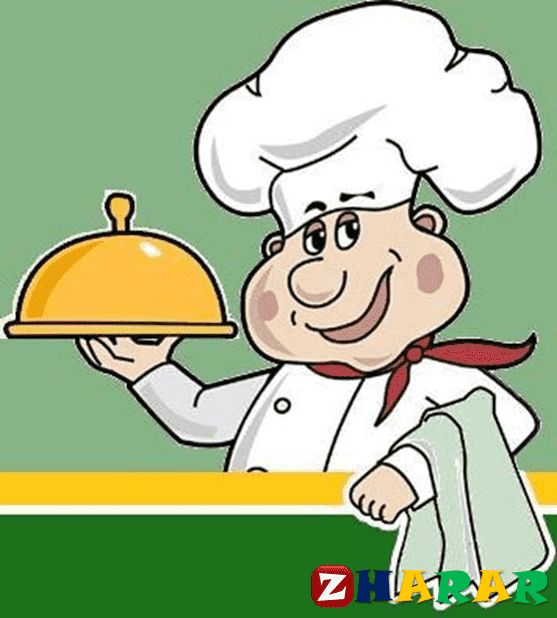 Қайырлы таң!😋😋😋01.10.2021жАс мәзірі:Таңғы ас:🍳🧈☕Сүтке сары май қосып пісірген  жүгері  ботқасы, май жағылған бидай наны, "Цикорий" сүт пен қант қосылған.10:00 шырынТүскі ас:🍝🥤🍛Сүйек сорпасына піскен "Көкөністер" көжесі, палау, өсімдік майы қосылған қызанақ салаты,бидай наны,қара бидай наны, кептірілген жемістерден қайнатылған, құрамында "С" дәрумені бар тәтті компот. Кешкі/бесін ас:🍮🍶Балық котлеті, сары май қосқан картоп пюресі,бидай наны, "Қар сусыны" (снежок)Доброе утро! 😋😋😋Меню:Завтрак: 🍳🧈☕каша молочная "Кукурузная",  хлеб пшеничный со сливочным  маслом, Цикорий с молоком и сахаром.10:00 сок🧃Обед: 🍝🥤🍛Суп "Овощной"на костном бульоне со сметаной,  плов с мясом, салат из свежих помидор на растительном масле, хлеб пшеничный, хлеб ржаной,   компот из  сухофруктов добавлением витамина "С".Ужин /полдник/: 🍮🥛🍶Рыбнач котлета с соусом, картофельное пюре со сливочным маслом,  "Снежок", хлеб пшеничный.